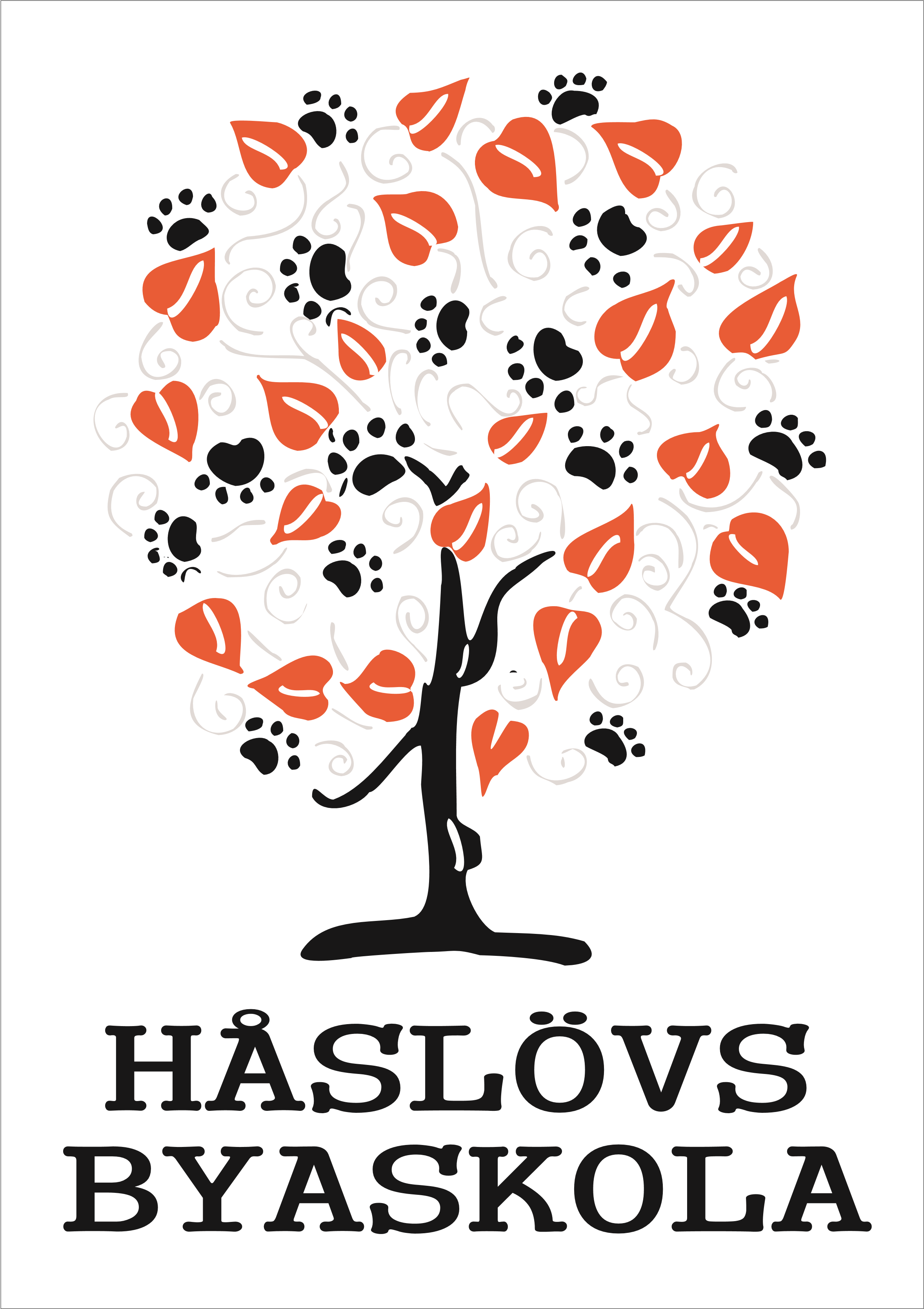 LÄSÅRSTIDER 2019/2020/8 – 20/12 - 19 samt 13/1-11/6 -20 Höst:20/8 startar med upprop 8.30 – 11. Fritids finns för er som anmält detta. V44 Höstlov 28/10-1/11 20/12 (jullov) Start igen den 13/1 kl 8.30Vår:V8 Sportlov 17/2-21/2V15 Påsklov 6/4-14/422/5 Stängt klämdag både skola/fritids12/6 Stängt både skola/fritids, skolans analysdagEventuellt kan det tillkomma någon studiedag, detta återkommer vi med i god tid om det blir några, då varje skola får lägga ut 2 kompetensdagar utöver ovanstående läsårstider.  OBS! Vi förbehåller oss för ev ändringar, dessa meddelas dock i god tid.